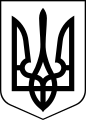 ЧОРТКІВСЬКА  МІСЬКА  РАДА________________________СЕСІЯ ВОСЬМОГО СКЛИКАННЯРІШЕННЯ (проєкт)            вересня2021 року                                                          № м. ЧортківПро внесення змін і доповнень до рішення міської ради від 18 травня  2021 року № 426«Про затвердження Програмиреставрації Старої ратуші (охор.№ 65-М) у місті Чортків на 2021-2022 роки»	З метою забезпечення реставрації та ревіталізації об`єктів культурної спадщини у Чортківській міській територіальній громаді, відповідно до Закону України «Про затвердження Загальнодержавної програми збереження та використання об'єктів культурної спадщини», «Про архітектурну діяльність», керуючись п. 22 ч. 1 ст. 26 Закону України «Про місцеве самоврядування в Україні», міська рада ВИРІШИЛА:Внести зміни в Паспорт Програми реставрації Старої ратуші (охор.№ 65-М) у місті Чортків на 2021-2022 роки, та викласти його в новій редакції (додаток 1).Внести зміни в напрямки використання Програмиреставрації Старої ратуші (охор.№ 65-М) у місті Чортків на 2021-2022 роки, та викласти його в новій редакції (додаток 1.1.).Фінансовому управлінню Чортківської міської ради забезпечити фінансування програми у межах коштів, передбачених бюджетом. Копію рішення направити в відділ архітектури та містобудівного кадастру управління комунального господарства, архітектури та капітального будівництва.Контроль за виконанням цього рішення покласти на заступника міського голови з питань діяльності виконавчих органів ради Гурина В.М. та постійну комісію міської ради з питань бюджету та економічного розвитку та з питань розвитку освіти, культури, охорони здоров’я та соціальних питань.Міський голова                                                         Володимир  ШМАТЬКОГурин В.М.Махомет Л. О.Ругало О. Ю.Грещук В. С.   Додаток 1.1 									до Програми реставрації							          Старої ратуші (охор. №65-М)у місті Чортків на 2021-2022 рокиНапрямки використання Програми  Міський голова 						          Володимир ШМАТЬКОДодаток 1до рішення міської ради від2021 року № ПРОГРАМАреставрації Старої ратуші (охор. № 65-М) у місті Чортків на 2021-2022 роки 1. Паспорт Програми№ з/п№ з/пНазва заходуВідповідальні за виконанняСтрок виконанняОрієнтовний обсяг фінансування, тис. грн.Джерела фінансування1.1.Перерахунок кошторисної документації «Проектно-кошторисна документація для виконання ремонтно-реставраційних робіт на пам’ятці архітектури місцевого значення 1905 року будівлі Старої ратуші по вул. Ринок, 20  в  м. Чортків Тернопільської області» ( ох. № 65-М), в цінах 2021р.Відділ архітектури та містобудівного кадастру управління комунального господарства, архітектури та капітального будівництва міської ради2021 р.21Бюджет Чортківської міської територіальної громади2.2.Проведення експертизи проектно-кошторисної документації  для виконання ремонтно-реставраційних робіт на пам’ятці архітектури місцевого значення 1905 року будівлі Старої ратуші по вул. Ринок, 20  в м. Чортків Тернопільської областіВідділ архітектури та містобудівного кадастру управління комунального господарства, архітектури та капітального будівництва 2021 р.20Бюджет Чортківської міської територіальної громади3.Виконання ремонтно-реставраційних робіт на пам’ятці архітектури місцевого значення 1905 року будівлі Старої ратуші по вул. Ринок, 20  в  м. Чортків Тернопільської області (а саме: реставрація фахверкових стін, дахів, мідного флюгера і шпиля,  вітражних заповнень, стін інтер’єрів, циферблатів)Відділ архітектури та містобудівного кадастру управління комунального господарства, архітектури та капітального будівництва 2021-2022  рр.2000Бюджет Чортківської міської територіальної громади4. Коригування проектно-кошторисної документації для виконання ремонтно-реставраційних робіт на пам’ятці архітектури місцевого значення 1905 року - будівлі Старої ратуші по вул. Ринок, 20  в  м. Чортків Тернопільської областіВідділ архітектури та містобудівного кадастру управління комунального господарства, архітектури та капітального будівництва2021 рр.37Бюджет Чортківської міської територіальної громади1.Ініціатор розроблення програмиЧортківська міська територіальна громада2.Дата, номер і назва розпорядчого документа органу виконавчої влади про розроблення ПрограмиЗакони України «Про ратифікацію Конвенції про охорону культурної спадщини», «Про ратифікацію Конвенції про охорону культурної спадщини Європи», «Про затвердження Загальнодержавної програми збереження та використання об'єктів культурної спадщини», «Про архітектурну діяльність»3.Розробник ПрограмиВідділ архітектури та містобудівного кадастру управління комунального господарства, архітектури та капітального будівництва міської ради4.Відповідальні виконавціПрограмиЧортківська міська рада, Відділ архітектури та містобудівного кадастру управління комунального господарства, архітектури та капітального будівництва міської ради7.Термін реалізації Програми2021-2022 роки 8.Перелік бюджетів, які беруть участь у виконанні Програмидержавний бюджет, місцевий бюджет9.Загальний обсяг фінансових ресурсів, необхідних для реалізації Програми, у тому числі: 2,033 млн. грнкоштів з місцевого бюджету 80 тис. грн.державних коштів 2 млн. грн